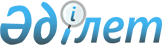 "О бюджете Бель-Агачского сельского округа Бородулихинского района на 2022 – 2024 годы"Решение маслихата Бородулихинского района Восточно-Казахстанской области от 29 декабря 2021 года № 13-4-VII
      В соответствии с пунктом 2 статьи 9-1, пунктом 2 статьи 75 Бюджетного кодекса Республики Казахстан от 4 декабря 2008 года, подпунктом 1) пункта 1 статьи 6 Закона Республики Казахстан "О местном государственном управлении и самоуправлении в Республике Казахстан", Бородулихинский районный маслихат РЕШИЛ:
      1. Утвердить бюджет Бель-Агачского сельского округа на 2022-2024 годы согласно приложениям 1, 2, 3 соответственно, в том числе на 2022 год в следующих объемах:
      1) доходы – 257606,2 тысяч тенге, в том числе:
      налоговые поступления – 10031 тысяч тенге;
      неналоговые поступления – 0 тенге;
      поступления от продажи основного капитала – 1636 тысяч тенге;
      поступления трансфертов – 245939,2 тысяч тенге;
      2) затраты – 257825,5 тысяч тенге;
      3) чистое бюджетное кредитование – 0 тенге;
      4) сальдо по операциям с финансовыми активами – 0 тенге;
      5) дефицит (профицит) бюджета – - 219,3 тысяч тенге;
      6) финансирование дефицита (использование профицита) бюджета – 219,3 тысяч тенге, в том числе:
      используемые остатки бюджетных средств – 219,3 тысяч тенге.
      Сноска. Пункт 1 - в редакции решения Бородулихинского районного маслихата области Абай от 12.12.2022 № 24-4-VII (вводится в действие с 01.01.2022).


      2. Предусмотреть объем бюджетной субвенции, передаваемой из районного бюджета в бюджет Бель-Агачского сельского округа на 2022 год в сумме 16298 тысяч тенге.
      3. Предусмотреть в бюджете Бель-Агачского о сельского округа на 2022 год целевые текущие трансферты из республиканского бюджета и Национального фонда Республики Казахстан в сумме 195086 тысяч тенге.
      4. Предусмотреть в бюджете Бель-Агачского сельского округа на 2022 год целевые текущие трансферты из областного бюджета в сумме 20772,2 тысяч тенге.
      Сноска. Пункт 4 - в редакции решения Бородулихинского районного маслихата области Абай от 12.12.2022 № 24-4-VII (вводится в действие с 01.01.2022).


      5. Предусмотреть в бюджете Бель-Агачского сельского округа на 2022 год целевые текущие трансферты из районного бюджета в сумме 13783 тысяч тенге.
      Сноска. Пункт 5 - в редакции решения Бородулихинского районного маслихата области Абай от 12.12.2022 № 24-4-VII (вводится в действие с 01.01.2022).


      6. Настоящее решение вводится в действие с 1 января 2022 года. Бюджет Бель-Агачского сельского округа на 2022 год
      Сноска. Приложение 1 в редакции решения Бородулихинского районного маслихата области Абай от 12.12.2022 № 24-4-VII (вводится в действие с 01.01.2022). Бюджет Бель-Агачского сельского округа на 2023 год Бюджет Бель-Агачского сельского округа на 2024 год
					© 2012. РГП на ПХВ «Институт законодательства и правовой информации Республики Казахстан» Министерства юстиции Республики Казахстан
				
      Секретарь районного маслихата 

У. Майжанов
Приложение 1 к решению
Бородулихинского районного 
маслихата
от 29 декабря 2021 года
№ 13-4-VII
Категория
Категория
Категория
Категория
Сумма (тысяч тенге)
Класс
Класс
Класс
Сумма (тысяч тенге)
Подкласс
Подкласс
Сумма (тысяч тенге)
Наименование доходов
Сумма (тысяч тенге)
1.ДОХОДЫ
257606,2
1
Налоговые поступления
10031
01
Подоходный налог 
3570
2
Индивидуальный подоходный налог 
3570
04
Налоги на собственность 
6254
1
Налоги на имущество
303
3
Земельный налог
182
4
Налог на транспортные средства
5769
05
Внутренние налоги на товары, работы и услуги
207
3
Поступления за использование природных и других ресурсов 
207
2
Неналоговые поступления
0
3
Поступления от продажи основного капитала
1636
03
Продажа земли и нематериальных активов
1636
1
Продажа земли
1626
2
Продажа нематериальных активов
10
4
Поступления трансфертов
245939,2
02
Трансферты из вышестоящих органов государственного управления
245939,2
3
Трансферты из районного (города областного значения) бюджета 
245939,2
Функциональная группа
Функциональная группа
Функциональная группа
Функциональная группа
Функциональная группа
Сумма
(тысяч тенге)
Функциональная подгруппа
Функциональная подгруппа
Функциональная подгруппа
Функциональная подгруппа
Сумма
(тысяч тенге)
Администратор бюджетных программ
Администратор бюджетных программ
Администратор бюджетных программ
Сумма
(тысяч тенге)
Программа
Программа
Сумма
(тысяч тенге)
Наименование
Сумма
(тысяч тенге)
II. ЗАТРАТЫ
257825,5
01
Государственные услуги общего характера
28886,8
1
Представительные, исполнительные и другие органы, выполняющие общие функции государственного управления
28886,8
124
Аппарат акима города районного значения, села, поселка, сельского округа
28886,8
001
Услуги по обеспечению деятельности акима города районного значения, села, поселка, сельского округа
28886,8
06
Социальная помощь и социальное обеспечение 
853,5
9
Прочие услуги в области социальной помощи и социального обеспечения
853,5
124
Аппарат акима города районного значения, села, поселка, сельского округа
853,5
026
Обеспечение занятости населения на местном уровне
853,5
 07
Жилищно-коммунальное хозяйство
4429
3
Благоустройство населенных пунктов
4429
124
Аппарат акима города районного значения, села, поселка, сельского округа
4429
008
Освещение улиц в населенных пунктах
2877
009
Обеспечение санитарии населенных пунктов
1552
12
Транспорт и коммуникации
8116
1
Автомобильный транспорт
8116
124
Аппарат акима города районного значения, села, поселка, сельского округа
8116
013
Обеспечение функционирования автомобильных дорог в городах районного значения, селах, поселках, сельских округах
8116
13
Прочие
215540,2
9
Прочие
215540,2
124
Аппарат акима города районного значения, села, поселка, сельского округа
215540,2
057
Реализация мероприятий по социальной и инженерной инфраструктуре в сельских населенных пунктах в рамках проекта "Ауыл-Ел бесігі"
215540,2
III. Чистое бюджетное кредитование
0
IV. Сальдо по операциям с финансовыми активами
0
V. Дефицит (профицит) бюджета
-219,3
VI. Финансирование дефицита (использование профицита) бюджета
219,3
16
Погашение займов 
219,3
8
Используемые остатки бюджетных средств
219,3
01
Остатки бюджетных средств
219,3
1
Свободные остатки бюджетных средств
219,3Приложение 2 к решению
Бородулихинского районного 
маслихата
от 29 декабря 2021 года
№ 13-4-VII
Категория
Категория
Категория
Категория
Категория
Категория
Сумма (тысяч тенге)
Класс
Класс
Класс
Класс
Класс
Сумма (тысяч тенге)
Подкласс
Подкласс
Подкласс
Подкласс
Сумма (тысяч тенге)
Наименование доходов
Наименование доходов
Сумма (тысяч тенге)
1.ДОХОДЫ
1.ДОХОДЫ
41514
1
Налоговые поступления
Налоговые поступления
10995
01
Подоходный налог 
Подоходный налог 
3927
2
2
Индивидуальный подоходный налог 
Индивидуальный подоходный налог 
3927
04
Налоги на собственность 
Налоги на собственность 
6504
1
1
Налоги на имущество
Налоги на имущество
315
3
3
Земельный налог
Земельный налог
190
4
4
Налог на транспортные средства
Налог на транспортные средства
5999
05
Внутренние налоги на товары, работы и услуги
Внутренние налоги на товары, работы и услуги
564
3
3
Поступления за использование природных и других ресурсов 
Поступления за использование природных и других ресурсов 
564
2
Неналоговые поступления
Неналоговые поступления
0
3
Поступления от продажи основного капитала
Поступления от продажи основного капитала
110
03
Продажа земли и нематериальных активов
Продажа земли и нематериальных активов
110
1
1
Продажа земли
Продажа земли
100
2
2
Продажа нематериальных активов
Продажа нематериальных активов
10
 4
Поступления трансфертов
Поступления трансфертов
30409
02
Трансферты из вышестоящих органов государственного управления
Трансферты из вышестоящих органов государственного управления
30409
3
3
Трансферты из районного (города областного значения) бюджета 
Трансферты из районного (города областного значения) бюджета 
30409
Функциональная группа
Функциональная группа
Функциональная группа
Функциональная группа
Функциональная группа
Функциональная группа
Сумма(тысяч тенге)
Функциональная подгруппа
Функциональная подгруппа
Функциональная подгруппа
Функциональная подгруппа
Функциональная подгруппа
Сумма(тысяч тенге)
Администратор бюджетных программ
Администратор бюджетных программ
Администратор бюджетных программ
Администратор бюджетных программ
Сумма(тысяч тенге)
Программа
Программа
Программа
Сумма(тысяч тенге)
Наименование
Сумма(тысяч тенге)
II. ЗАТРАТЫ
41514
01
Государственные услуги общего характера
29287
1
Представительные, исполнительные и другие органы, выполняющие общие функции государственного управления
29287
124
Аппарат акима города районного значения, села, поселка, сельского округа
29287
001
001
Услуги по обеспечению деятельности акима города районного значения, села, поселка, сельского округа
29287
06
Социальная помощь и социальное обеспечение 
908
9
Прочие услуги в области социальной помощи и социального обеспечения
908
124
Аппарат акима города районного значения, села, поселка, сельского округа
908
026
026
Обеспечение занятости населения на местном уровне
908
 07
Жилищно-коммунальное хозяйство
3601
3
Благоустройство населенных пунктов
3601
124
Аппарат акима города районного значения, села, поселка, сельского округа
3601
008
008
Освещение улиц в населенных пунктах
3021
009
009
Обеспечение санитарии населенных пунктов
580
12
Транспорт и коммуникации
7718
1
Автомобильный транспорт
7718
124
Аппарат акима города районного значения, села, поселка, сельского округа
7718
013
013
Обеспечение функционирования автомобильных дорог в городах районного значения, селах, поселках, сельских округах
7718
III .Чистое бюджетное кредитование
0
IV. Сальдо по операциям с финансовыми активами
0
Приобретение финансовых активов
0
Поступление от продажи финансовых активов государства
0
V. Дефицит (профицит) бюджета
0
VI. Финансирование дефицита (использование профицита) бюджета
0Приложение 3 к решению
Бородулихинского районного 
маслихата
от 29 декабря 2021 года
№ 13-4-VII
Категория
Категория
Категория
Категория
Категория
Категория
Сумма (тысяч тенге)
Класс
Класс
Класс
Класс
Класс
Сумма (тысяч тенге)
Подкласс
Подкласс
Подкласс
Подкласс
Сумма (тысяч тенге)
Наименование доходов
Наименование доходов
Сумма (тысяч тенге)
1.ДОХОДЫ
1.ДОХОДЫ
42331
1
Налоговые поступления
Налоговые поступления
11671
01
Подоходный налог 
Подоходный налог 
4319
2
2
Индивидуальный подоходный налог 
Индивидуальный подоходный налог 
4319
04
Налоги на собственность 
Налоги на собственность 
6765
1
1
Налоги на имущество
Налоги на имущество
328
3
3
Земельный налог
Земельный налог
198
4
4
Налог на транспортные средства
Налог на транспортные средства
6239
05
Внутренние налоги на товары, работы и услуги
Внутренние налоги на товары, работы и услуги
587
3
3
Поступления за использование природных и других ресурсов 
Поступления за использование природных и других ресурсов 
587
2
Неналоговые поступления
Неналоговые поступления
0
3
Поступления от продажи основного капитала
Поступления от продажи основного капитала
110
03
Продажа земли и нематериальных активов
Продажа земли и нематериальных активов
110
1
1
Продажа земли
Продажа земли
100
2
2
Продажа нематериальных активов
Продажа нематериальных активов
10
 4
Поступления трансфертов
Поступления трансфертов
30550
02
Трансферты из вышестоящих органов государственного управления
Трансферты из вышестоящих органов государственного управления
30550
3
3
Трансферты из районного (города областного значения) бюджета 
Трансферты из районного (города областного значения) бюджета 
30550
Функциональная группа
Функциональная группа
Функциональная группа
Функциональная группа
Функциональная группа
Функциональная группа
Сумма(тысяч тенге)
Функциональная подгруппа
Функциональная подгруппа
Функциональная подгруппа
Функциональная подгруппа
Функциональная подгруппа
Сумма(тысяч тенге)
Администратор бюджетных программ
Администратор бюджетных программ
Администратор бюджетных программ
Администратор бюджетных программ
Сумма(тысяч тенге)
Программа
Программа
Программа
Сумма(тысяч тенге)
Наименование
Сумма(тысяч тенге)
II. ЗАТРАТЫ
42331
01
Государственные услуги общего характера
29534
1
Представительные, исполнительные и другие органы, выполняющие общие функции государственного управления
29534
124
Аппарат акима города районного значения, села, поселка, сельского округа
29534
001
001
Услуги по обеспечению деятельности акима города районного значения, села, поселка, сельского округа
29534
06
Социальная помощь и социальное обеспечение 
912
9
Прочие услуги в области социальной помощи и социального обеспечения
912
124
Аппарат акима города районного значения, села, поселка, сельского округа
912
026
026
Обеспечение занятости населения на местном уровне
912
 07
Жилищно-коммунальное хозяйство
3781
3
Благоустройство населенных пунктов
3781
124
Аппарат акима города районного значения, села, поселка, сельского округа
3781
008
008
Освещение улиц в населенных пунктах
3172
009
009
Обеспечение санитарии населенных пунктов
609
12
Транспорт и коммуникации
8104
1
Автомобильный транспорт
8104
124
Аппарат акима города районного значения, села, поселка, сельского округа
8104
013
013
Обеспечение функционирования автомобильных дорог в городах районного значения, селах, поселках, сельских округах
8104
III. Чистое бюджетное кредитование
0
IV. Сальдо по операциям с финансовыми активами
0
Приобретение финансовых активов
0
Поступление от продажи финансовых активов государства
0
V. Дефицит (профицит) бюджета
0
VI. Финансирование дефицита (использование профицита) бюджета
0